Leisure Boat Lift 1985 TmUnder the surface inspection, a good idea any time the boat is away from the Leisure Boat Lift.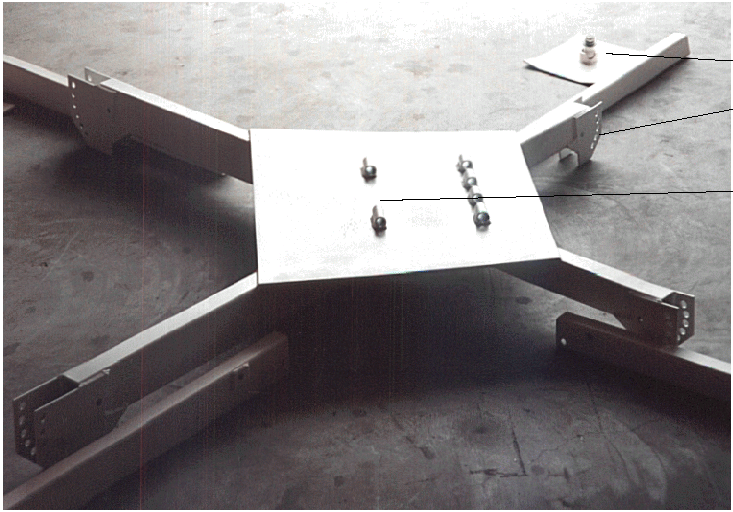  	Loose retainers and fasteners can be checked with proper diving equipment and tools of the trade.  Just using a dive mask will allow you to report any abnormal conditions on the Lifter and view it’s placement under the surface, on the lake bottom.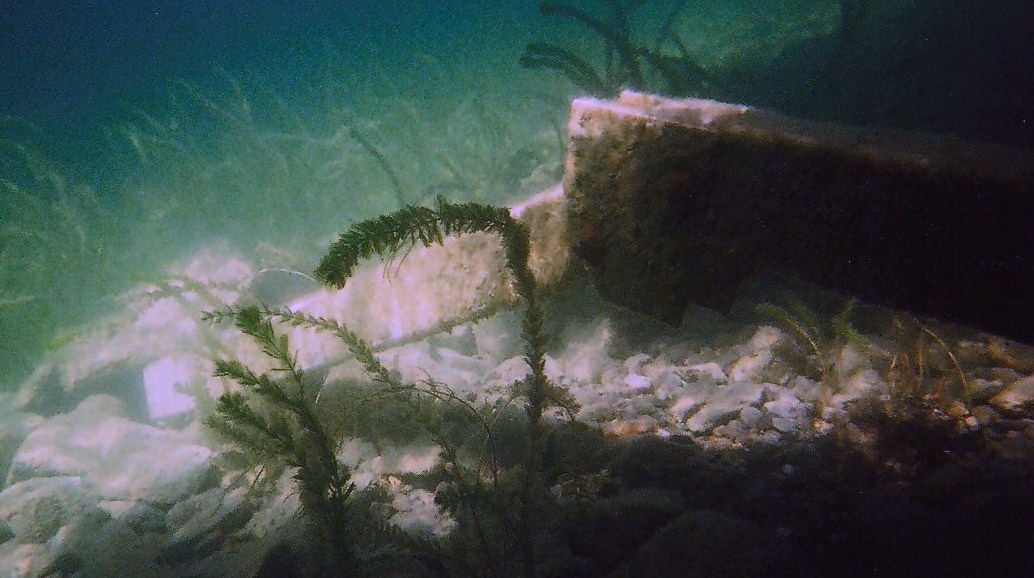 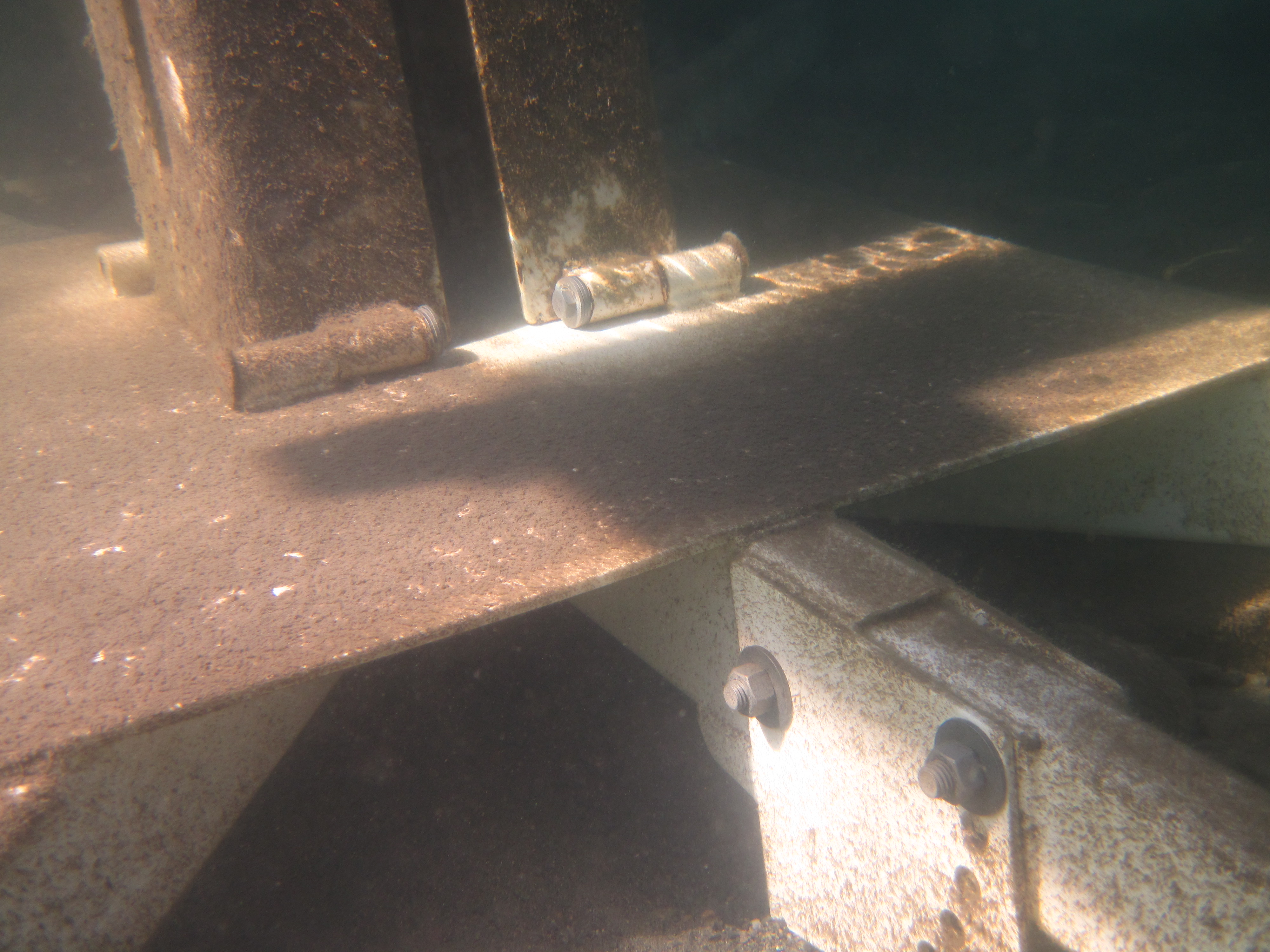 